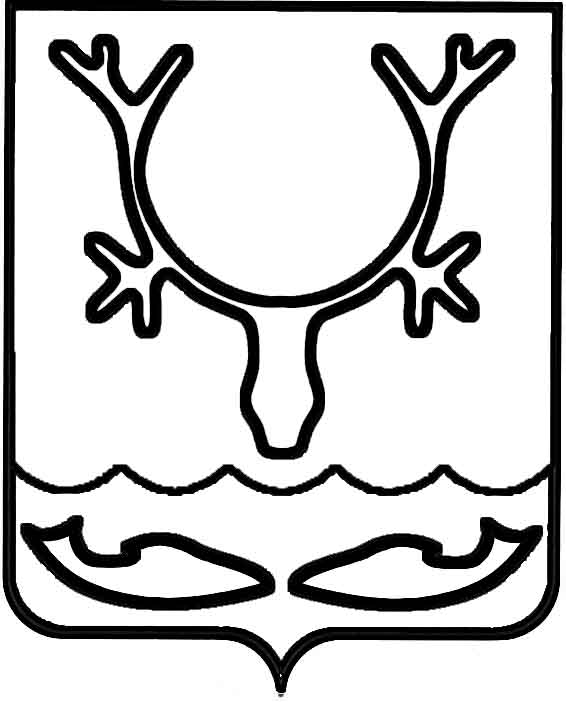 Администрация МО "Городской округ "Город Нарьян-Мар"ПОСТАНОВЛЕНИЕот “____” __________________ № ____________		г. Нарьян-МарОб утверждении программы проведения проверки готовности к отопительному периоду 2018-2019 годов объектов жилищно-коммунального хозяйства и социальной сферы, расположенных на территории                    МО "Городской округ "Город Нарьян-Мар"В целях обеспечения централизованной организации контроля за проведением подготовки муниципального образования "Городской округ "Город Нарьян-Мар"                 к эксплуатации в осенне-зимний период 2018-2019 г.г., в соответствии                                   с Федеральным законом от 27.07.2010 № 190-ФЗ "О теплоснабжении", Постановлением Госстроя РФ от 27.09.2003 № 170 "Об утверждении Правил и норм технической эксплуатации жилищного фонда", Приказом Министерства энергетики Российской Федерации от 12.03.2013 № 103 "Об утверждении Правил оценки готовности к отопительному периоду", Приказом Департамента строительства, жилищно-коммунального хозяйства, энергетики и транспорта Ненецкого автономного округа от 20.02.2018 № 7 "Об утверждении Методических рекомендаций по подготовке и проведению отопительного периода на территории Ненецкого автономного округа" Администрация МО "Городской округ "Город Нарьян-Мар"П О С Т А Н О В Л Я Е Т:1.	Утвердить программу проведения проверки готовности к отопительному периоду 2018-2019 годов объектов жилищно-коммунального хозяйства и социальной сферы, расположенных на территории МО "Городской округ "Город Нарьян-Мар" (Приложение).2.	Комиссии по осуществлению контроля за организацией мероприятий                      по подготовке объектов жилищно-коммунального хозяйства и социальной сферы МО "Городской округ "Город Нарьян-Мар" к отопительному периоду 2018-2019 годов, созданной постановлением Администрации МО "Городской округ "Город Нарьян-Мар" от 20.02.2018 № 112, провести проверку готовности объектов жилищно-коммунального хозяйства и социальной сферы, расположенных на территории МО "Городской округ "Город Нарьян-Мар", согласно программе проведения проверки готовности к отопительному периоду объектов жилищно-коммунального хозяйства               и социальной сферы, расположенных на территории МО "Городской округ "Город Нарьян-Мар", в сроки, установленные программой.3.	Контроль за исполнением настоящего постановления возложить на первого заместителя главы Администрации МО "Городской округ "Город Нарьян-Мар"              А.Н.Бережного.ПриложениеУТВЕРЖДЕНАпостановлением Администрации МО"Городской округ "Город Нарьян-Мар" от 24.04.2018 № 273Программа проведения проверки готовности к отопительному периоду 2018 - 2019 г.г. объектов жилищно-коммунального хозяйства и социальной сферы, расположенных на территории МО "Городской округ "Город Нарьян-Мар"Комиссия по осуществлению контроля за организацией мероприятий                 по подготовке объектов жилищно-коммунального хозяйства и социальной сферы МО "Городской округ "Город Нарьян-Мар", созданная постановлением Администрации МО "Городской округ "Город Нарьян-Мар от 20.02.2018 № 112, осуществляет следующие мероприятия:–	проверяет готовность к отопительному периоду теплоснабжающих организаций, находящихся на территории МО "Городской округ "Город Нарьян-Мар";–	проверяет готовность к отопительному периоду тепловых сетей, находящихся на территории МО "Городской округ "Город Нарьян-Мар"; –	проверяет готовность к отопительному периоду объектов жилищно-коммунального хозяйства и социальной сферы;–	проверяет готовность жилищного фонда к приему тепла, коммунальных сооружений – к отопительному периоду, обеспеченность их аварийным неснижаемым запасом МТС.В соответствии с Постановлением Минэнерго от 12.03.2013 № 103 работа комиссии осуществляется в соответствии с графиком проведения проверки готовности к отопительному периоду (таблица № 1), в котором указываются:объекты, подлежащие проверке;сроки проведения проверки;документы, проверяемые в ходе проведения проверки.Таблица № 1График проведения проверки готовности к отопительному периоду1При проверке комиссией проверяется выполнение требований, установленных приложениями № 3 и № 4 настоящей Программы проведения проверки готовности к отопительному периоду 2018-2019 г.г. объектов жилищно-коммунального хозяйства и социальной сферы, расположенных на территории МО "Городской округ "Город Нарьян-Мар" (далее – Программа).Проверка выполнения теплосетевыми и теплоснабжающими организациями требований, установленных Правилами оценки готовности к отопительному периоду, утвержденными приказом Министерства энергетики РФ от 12.03.2013 № 103                (далее – Правила), осуществляется комиссией на предмет соблюдения соответствующих обязательных требований, установленных техническими регламентами и иными нормативными правовыми актами в сфере теплоснабжения. В случае отсутствия обязательных требований технических регламентов                     или иных нормативных правовых актов в сфере теплоснабжения в отношении требований, установленных Правилами, комиссия осуществляет проверку соблюдения локальных актов организаций, подлежащих проверке, регулирующих порядок подготовки к отопительному периоду.В целях проведения проверки комиссией рассматриваются документы, подтверждающие выполнение требований по готовности, а при необходимости – проводится осмотр объектов проверки.Результаты проверки оформляются актом проверки готовности                                   к отопительному периоду (далее – акт), который составляется не позднее одного дня    с даты завершения проверки, согласно приложению № 1.В акте содержатся следующие выводы комиссии по итогам проверки:объект проверки готов к отопительному периоду;объект проверки будет готов к отопительному периоду при условии устранения в установленный срок замечаний к требованиям по готовности, выданных комиссией;объект проверки не готов к отопительному периоду.При наличии у комиссии замечаний к выполнению требований по готовности или при невыполнении требований по готовности к акту прилагается перечень замечаний (далее – Перечень) с указанием сроков их устранения.Паспорт готовности к отопительному периоду (далее – паспорт) составляется            по образцу согласно приложению № 2 и выдается Администрацией МО "Городской округ "Город Нарьян-Мар" по каждому объекту проверки в течение 15 дней с даты подписания акта в случае, если объект проверки готов к отопительному периоду,                    а также в случае, если замечания к требованиям по готовности, выданные комиссией, устранены в срок, установленный Перечнем.Сроки выдачи паспортов определяются председателем комиссии в зависимости        от особенностей климатических условий, но не позднее 15 сентября –                                 для потребителей тепловой энергии, не позднее 1 ноября – для теплоснабжающих                     и теплосетевых организаций.В случае устранения указанных в Перечне замечаний к выполнению (невыполнению) требований по готовности в сроки, установленные в таблице № 1 настоящей Программы, комиссией проводится повторная проверка, по результатам которой составляется новый акт.Организация, не получившая по объектам проверки паспорт готовности                    до даты, установленной в таблице № 1 настоящей Программы, обязана продолжить подготовку к отопительному периоду и устранение указанных в Перечне к акту замечаний к выполнению (невыполнению) требований по готовности.                            После уведомления комиссии об устранении замечаний к выполнению (невыполнению) требований по готовности осуществляется повторная проверка.              При положительном заключении комиссии оформляется повторный акт с выводом               о готовности к отопительному периоду, но без выдачи паспорта в текущий отопительный период.3.	Порядок взаимодействия теплоснабжающих и теплосетевых организаций, потребителей тепловой энергии, теплопотребляющие установки которых подключены к системе теплоснабжения, с комиссией.3.1.	Теплоснабжающие и теплосетевые организации представляют                                в Администрацию МО "Городской округ "Город Нарьян-Мар" информацию                        по выполнению требований по готовности, указанных в приложении № 3.Комиссия рассматривает документы, подтверждающие выполнение требований готовности в соответствии с пунктом 2.1 Программы.3.2.	Потребители тепловой энергии представляют в Администрацию МО "Городской округ "Город Нарьян-Мар" информацию по выполнению требований                по готовности, указанных в приложении № 4. Комиссия рассматривает документы, подтверждающие выполнение требований готовности в соответствии с пунктом 2.1 Программы.Акт проверки готовности к отопительному периоду оформляется комиссией.Приложение № 1АКТ №________проверки готовности к отопительному периоду 2018-2019 г.г.__________________________					"_____"____________ 2018 г.     (место составление акта)						          (дата составления акта)Комиссия, образованная __________________________________________________________,                                                                                                               (реквизиты и название документа) в соответствии с программой проведения проверки готовности к отопительному периоду _______________________________________________________________________________,                                                                                  (реквизиты и название документа)с "___"____________20__ г. по "___"_____________ 20__ г. в соответствии с Федеральным законом от 27 июля . № 190-ФЗ "О теплоснабжении", Приказом Министерства энергетики Российской Федерации (Минэнерго России) от 12 марта 2013 г. № 103                      "Об утверждении Правил оценки готовности к отопительному периоду" провела проверку готовности к отопительному периоду________________________________________________________________________________________________________________________________________________________________________________________________________________(полное наименование муниципального образования, теплоснабжающей организации, теплосетевой организации, потребителя тепловой энергии, в отношении которого проводилась проверка готовности к отопительному периоду)Проверка готовности к отопительному периоду проводилась в отношении следующих объектов:1.______________________________________________________________________________;(наименование объекта)2.______________________________________________________________________________;3.______________________________________________________________________________;В ходе проведения проверки готовности к отопительному периоду комиссия установила:_____________________________________________________________________.(готовность/неготовность к работе в отопительном периоде)Вывод комиссии по итогам проведения проверки готовности к отопительному периоду:________________________________________________________________________________________________________________________________________________________________________________________________________________________________________________________Председатель комиссии:	___________________/_______________(подпись, расшифровка подписи)Члены комиссии:		___________________/_______________(подпись, расшифровка подписи)___________________/_______________(подпись, расшифровка подписи)___________________/_______________(подпись, расшифровка подписи)С актом проверки готовности ознакомлен, один экземпляр акта получил:"___"____________20__г.__________________________________________________________(подпись, расшифровка подписи руководителя (его уполномоченного представителя) муниципальногообразования, теплоснабжающей организации, теплосетевой организации, потребителя тепловой энергии,в отношении которого проводилась проверка готовности к отопительному периоду)Приложение № 2ПАСПОРТготовности к осенне-зимнему периоду __2018_/__2019_ г.г.Выдан__________________________________________________________________________,(полное наименование муниципального образования, теплоснабжающей организации, теплосетевой организации, потребителя тепловой энергии, в отношении которого проводилась проверка готовности к отопительному периоду)В отношении следующих объектов, по которым проводилась проверка готовности                         к отопительному периоду:1.______________________________________________________________________________;2.______________________________________________________________________________;3.______________________________________________________________________________;Основание выдачи паспорта готовности к отопительному периоду:Акт проверки готовности к отопительному периоду от ________________ №__________________._______________________/_________________________(подпись, расшифровка подписи и печать уполномоченного органа, образовавшего комиссию по проведению проверки готовности к отопительному периоду)Приложение № 3Требования по готовности к отопительному периоду для теплоснабжающих и теплосетевых организацийВ целях оценки готовности теплоснабжающих и теплосетевых организаций                 к отопительному периоду уполномоченным органом должны быть проверены                         в отношении данных организаций:1)	наличие соглашения об управлении системой теплоснабжения, заключенного в порядке, установленном Законом о теплоснабжении;2)	готовность к выполнению графика тепловых нагрузок, поддержанию температурного графика, утвержденного схемой теплоснабжения;3)	соблюдение критериев надежности теплоснабжения, установленных техническими регламентами;4)	наличие нормативных запасов топлива на источниках тепловой энергии;5)	функционирование эксплуатационной, диспетчерской и аварийной служб,               а именно:укомплектованность указанных служб персоналом;обеспеченность персонала средствами индивидуальной и коллективной защиты, спецодеждой, инструментами и необходимой для производства работ оснасткой;нормативно-технической и оперативной документацией, инструкциями, схемами;первичными средствами пожаротушения;6) проведение наладки принадлежащих им тепловых сетей;7) организация контроля режимов потребления тепловой энергии;8) обеспечение качества теплоносителей;9) организация коммерческого учета приобретаемой и реализуемой тепловой энергии;10) обеспечение проверки качества строительства принадлежащих им тепловых сетей, в том числе предоставление гарантий на работы и материалы, применяемые при строительстве, в соответствии с Законом о теплоснабжении;11) обеспечение безаварийной работы объектов теплоснабжения и надежного теплоснабжения потребителей тепловой энергии, а именно:готовность систем приема и разгрузки топлива, топливоприготовления              и топливоподачи;соблюдение водно-химического режима;отсутствие фактов эксплуатации теплоэнергетического оборудования сверх ресурса без проведения соответствующих организационно-технических мероприятий        по продлению срока его эксплуатации;наличие утвержденных графиков ограничения теплоснабжения                           при дефиците тепловой мощности тепловых источников и пропускной способности тепловых сетей;наличие расчетов допустимого времени устранения аварийных нарушений теплоснабжения жилых домов;наличие порядка ликвидации аварийных ситуаций в системах теплоснабжения с учетом взаимодействия тепло-, электро-, топливо-                                           и водоснабжающих организаций, потребителей тепловой энергии, ремонтно-строительных и транспортных организаций, а также органов местного самоуправления;проведение гидравлических и тепловых испытаний тепловых сетей;выполнение утвержденного плана подготовки к работе в отопительный период, в который включено проведение необходимого технического освидетельствования и диагностики оборудования, участвующего в обеспечении теплоснабжения;выполнение планового графика ремонта тепловых сетей и источников тепловой энергии;наличие договоров поставки топлива, не допускающих перебоев поставки        и снижения установленных нормативов запасов топлива;12) наличие документов, определяющих разграничение эксплуатационной ответственности между потребителями тепловой энергии, теплоснабжающими                      и теплосетевыми организациями;13) отсутствие не выполненных в установленные сроки предписаний, влияющих на надежность работы в отопительный период, выданных уполномоченными на осуществление государственного контроля (надзора) органами государственной власти и уполномоченными на осуществление муниципального контроля органами местного самоуправления;14) работоспособность автоматических регуляторов при их наличии.К обстоятельствам, при несоблюдении которых в отношении теплоснабжающих и теплосетевых организаций составляется акт с приложением Перечня с указанием сроков устранения замечаний, относится несоблюдение требований, указанных в подпунктах 1, 7, 9 и 10  приложения № 3.Приложение № 4Требования по готовности к отопительному периодудля потребителей тепловой энергииВ целях оценки готовности потребителей тепловой энергии к отопительному периоду уполномоченным органом должны быть проверены:1)	устранение выявленных в порядке, установленном законодательством Российской Федерации, нарушений в тепловых и гидравлических режимах работы тепловых энергоустановок;2)	проведение промывки оборудования и коммуникаций теплопотребляющих установок;3)	разработка эксплуатационных режимов, а также мероприятий по их внедрению;4)	выполнение плана ремонтных работ и качество их выполнения;5)	состояние тепловых сетей, принадлежащих потребителю тепловой энергии;6)	состояние утепления зданий (чердаки, лестничные клетки, подвалы, двери)               и центральных тепловых пунктов, а также индивидуальных тепловых пунктов;7)	состояние трубопроводов, арматуры и тепловой изоляции в пределах тепловых пунктов;8)	наличие и работоспособность приборов учета, работоспособность автоматических регуляторов при их наличии;9)	работоспособность защиты систем теплопотребления;10)	наличие паспортов теплопотребляющих установок, принципиальных схем           и инструкций для обслуживающего персонала и соответствие их действительности;11)	отсутствие прямых соединений оборудования тепловых пунктов                             с водопроводом и канализацией;12)	плотность оборудования тепловых пунктов;13)	наличие пломб на расчетных шайбах и соплах элеваторов;14)	отсутствие задолженности за поставленные тепловую энергию (мощность), теплоноситель;15)	наличие собственных и (или) привлеченных ремонтных бригад                                и обеспеченность их материально-техническими ресурсами для осуществления надлежащей эксплуатации теплопотребляющих установок;16)	проведение испытания оборудования теплопотребляющих установок                   на плотность и прочность;17)	надежность теплоснабжения потребителей тепловой энергии с учетом климатических условий в соответствии с критериями, приведенными в приложении № 3 приказа Министерства энергетики РФ от 12.03.2013 № 103 "Об утверждении Правил оценки готовности к отопительному периоду".К обстоятельствам, при несоблюдении которых в отношении потребителей тепловой энергии составляется акт с приложением Перечня с указанием сроков устранения замечаний, относятся несоблюдение требований, указанных в подпунктах 8, 13, 14 и 17 приложения № 4.18)	приказы о назначении ответственных за исправное состояние систем теплоснабжения.2404.2018273Глава МО "Городской округ "Город Нарьян-Мар" О.О.Белак№ п/пОрганизации, учреждения,  подлежащие проверкеКоличество объектов.Сроки проведения проверкиДокументы, проверяемые в ходе проверки1Теплоснабжающие организации (объекты, шт.)26с 15.09.2018по 25.10.2018В соответствии                 с приложением № 32Сетевые организации, шт.1с 15.09.2018  по 25.10.2018В соответствии                       с приложением № 33Административные здания муниципальных учреждений (МКУ, КБ и БО, МБУ, Н-М АТП)4с 15.08.2018 по 15.09.2018В соответствии с приложением № 44ТСЖ, управляющие организации, дома на самоуправлении ( МКД)382 с 10.08.2018по 10.09.2018В соответствии с приложением № 45Объекты образования, культуры и спорта29с 05.08.2018по 20.08.2018В соответствии с приложением № 46Объекты здравоохранения4с 10.08.2018 по 10.09.2018В соответствии с приложением № 4